Lectura diaria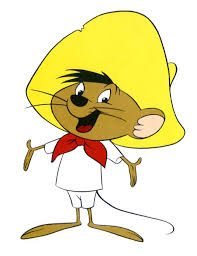 Nombre: ________________________________________________ Fecha: 20 al 26 de Julio		ya			ye			yu			rra		rre			rri			rro			rru		ma			me			mi			mo		tierra		rayo		       ayer 		        guitarra	        torre		        aburrido          perro                arrugas		mano               menta	       misterio 		moraUn perro herido.Ya comí queso.El carro está malo.La torre es alta.FirmaLunesMartesMiércolesJuevesViernesSábadoDomingoAlumno/aApoderado 